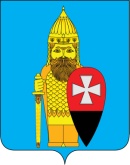 СОВЕТ ДЕПУТАТОВ ПОСЕЛЕНИЯ ВОРОНОВСКОЕ В ГОРОДЕ МОСКВЕ РЕШЕНИЕ13.05.2024 № 03/08Об утверждении отчета об исполнении бюджета поселения Вороновское за 2023 годВ соответствии со статьей 264.1, 264.2, 264.6 Бюджетного кодекса Российской Федерации, Законом города Москвы от 06.11.2002 № 56 «Об организации местного самоуправления в городе Москве», Уставом поселения Вороновское, Решением Совета депутатов поселения Вороновское от 24.10.2012 № 07/02 «Об утверждении положения о бюджетном процессе в поселении Вороновское» (редакция от 28.01.2016 № 01/04); Совет депутатов поселения Вороновское решил:1. Утвердить отчет об исполнении бюджета поселения Вороновское за 2023 год со следующими показателями: по доходам в сумме 813 670,0 тыс. руб., по расходам в сумме 712 061,6 тыс. руб., профицит бюджета поселения Вороновское составил 101 608,3 тыс. рублей. 1.1. Утвердить исполнение доходов бюджета поселения Вороновское за 2023 год по кодам классификации доходов бюджета (приложение 1);1.2. Утвердить исполнение расходов по ведомственной структуре расходов бюджета поселения Вороновское за 2023 год (приложение 2);1.3. Утвердить исполнение расходов по разделам, подразделам, целевым статьям и видам расходов бюджета поселения Вороновское за 2023 год (приложение 3);1.4. Утвердить исполнение по кодам классификации источников финансирования дефицита бюджета за 2023 год (приложение 4).2. Принять к сведению информацию о расходовании средств резервного фонда поселения Вороновское за 2023 год (приложение 5);2.1. Принять к сведению информацию о муниципальном долге поселения Вороновское по формам долговых обязательств по состоянию на 01 января 2024 года (приложение 6).3. Опубликовать настоящее решение в бюллетене «Московский муниципальный вестник» и разместить на официальном сайте администрации поселения Вороновское в информационно-телекоммуникационной сети «Интернет».4. Контроль за исполнением настоящего решения возложить на главу поселения Вороновское Царевского Е.П.Глава поселения Вороновское                                                                    Е.П. ЦаревскийПриложение 1к решению Совета депутатовпоселения Вороновское в городе Москвеот 13.05.2024 № 03/08Отчетоб исполнении доходов бюджета поселения Вороновское по кодам классификации доходов бюджета за 2023 годПриложение 2к решению Совета депутатов поселения Вороновское в городе Москвеот 13.05.2024 № 03/08Отчетоб исполнении бюджета поселения Вороновское по ведомственной структуре расходов бюджета за 2023 годПриложение 3к решению Совета депутатов поселения Вороновское в городе Москвеот 13.05.2024 № 03/08Отчетоб исполнении расходов бюджета поселения Вороновскоепо разделам и подразделам классификации расходов бюджета за 2023 годПриложение 4к решению Совета депутатов поселения Вороновское в городе Москвеот 13.05.2024 № 03/08Отчетоб источниках финансирования дефицита поселения Вороновскоепо кодам классификации источников финансирования дефицита бюджета за 2023 годПриложение 5к решению Совета депутатовпоселения Вороновское в городе Москвеот 13.05.2024 № 03/08Информацияо расходовании средств резервного фонда поселения Вороновскоеза 2023 годПриложение 6к решению Совета депутатовпоселения Вороновское в городе Москвеот 13.05.2024 № 03/08Информация о муниципальном долге поселения Вороновское по формам долговых обязательствпо состоянию на 01 января 2024 годаНаименование показателейКод бюджетной классификацииУтвержденный план на 2023 год, тыс. руб.Исполнено за 2023 год, тыс. руб.%                       исполнения к утвержденному плану12345НАЛОГОВЫЕ И НЕНАЛОГОВЫЕ ДОХОДЫ000 1 00 00000 00 0000 000446 229,0559 623,5125,4НАЛОГИ НА ПРИБЫЛЬ, ДОХОДЫ000 1 01 00000 00 0000 000319 215,0316 104,699,0Налог на доходы физических лиц000 1 01 02000 01 0000 110319 215,0316 104,699,0НАЛОГИ НА ТОВАРЫ (РАБОТЫ, УСЛУГИ), РЕАЛИЗУЕМЫЕ НА ТЕРРИТОРИИ РОССИЙСКОЙ ФЕДЕРАЦИИ000 1 03 00000 00 0000 0007 054,07 610,5107,9Доходы от уплаты акцизов на дизельное топливо, подлежащие распределению между бюджетами субъектов Российской Федерации и местными бюджетами с учетом установленных дифференцированных нормативов отчислений в местные бюджеты000 1 03 02230 01 0000 1103 312,03 943,4119,1Доходы от уплаты акцизов на моторные масла для дизельных и (или) карбюраторных (инжекторных) двигателей, подлежащие распределению между бюджетами субъектов Российской Федерации и местными бюджетами с учетом установленных дифференцированных нормативов отчислений в местные бюджеты000 1 03 02240 01 0000 11021,020,698,1Доходы от уплаты акцизов на автомобильный бензин, подлежащие распределению между бюджетами субъектов Российской Федерации и местными бюджетами с учетом установленных дифференцированных нормативов отчислений в местные бюджеты000 1 03 02250 01 0000 1103 167,04 075,8128,7Доходы от уплаты акцизов на прямогонный бензин, подлежащие распределению между бюджетами субъектов Российской Федерации и местными бюджетами с учетом установленных дифференцированных нормативов отчислений в местные бюджеты000 1 03 02260 01 0000 110554,0-429,3-77,5НАЛОГИ НА СОВОКУПНЫЙ ДОХОД000 1 05 00000 00 0000 0000,0-1,50,0Единый сельскохозяйственный налог000 1 05 03000 01 0000 1100,0-1,50,0НАЛОГИ НА ИМУЩЕСТВО000 1 06 00000 00 0000 000108 954,0143 893,8132,1Налог на имущество физических лиц000 1 06 01000 00 0000 11014 539,022 453,8154,4Налог на имущество физических лиц, взимаемый по ставкам, применяемым к объектам налогообложения, расположенным в границах внутригородских муниципальных образований городов федерального значения000 1 06 01010 03 0000 11014 539,022 453,8154,4Земельный налог000 1 06 06000 00 0000 11094 415,0121 440,0128,6Земельный налог с организаций000 1 06 06000 30 0000 11082 081,0107 954,4131,5Земельный налог с организаций, обладающих земельным участком, расположенным в границах внутригородских муниципальных образований городов федерального значения000 1 06 06031 03 0000 11082 081,0107 954,4131,5Земельный налог с физических лиц000 1 06 06040 03 0000 11012 334,013 485,6109,3Земельный налог с физических лиц, обладающих земельным участком, расположенным в границах внутригородских муниципальных образований городов федерального значения000 1 06 06041 03 0000 11012 334,013 485,6109,3ИТОГО НАЛОГОВЫХ ДОХОДОВ435 223,0467 607,4107,4ДОХОДЫ ОТ ИСПОЛЬЗОВАНИЯ ИМУЩЕСТВА, НАХОДЯЩЕГОСЯ В ГОСУДАРСТВЕННОЙ И МУНИЦИПАЛЬНОЙ СОБСТВЕННОСТИ000 1 11 00000 00 0000 00011 006,021 155,1192,2Доходы, получаемые в виде арендной либо иной платы за передачу в возмездное пользование государственного и муниципального имущества (за исключением имущества бюджетных и автономных учреждений, а также имущества государственных и муниципальных унитарных предприятий, в том числе казенных)000 1 11 05000 00 0000 12010 565,020 830,1197,2Доходы, получаемые в виде арендной платы за земельные участки, государственная собственность на которые не разграничена и которые расположены в границах городов федерального значения, а также средства от продажи права на заключение договоров аренды указанных земельных участков000 1 11 05011 02 8001 1208 000,018 107,2226,3Доходы от сдачи в аренду имущества, находящегося в оперативном управлении органов управления внутригородских муниципальных образований городов федерального значения и созданных ими учреждений (за исключением имущества муниципальных бюджетных и автономных учреждений)000 1 11 05033 03 0000 1202 565,02 722,3106,1Плата по соглашениям об установлении сервитута, заключенным органами исполнительной власти субъектов Российской Федерации - городов федерального значения, государственными или муниципальными предприятиями либо государственными или муниципальными учреждениями в отношении земельных участков, государственная собственность на которые не разграничена и которые расположены в границах городов федерального значения000 1 11 05311 02 0000 1200,00,60,0Прочие доходы от использования имущества и прав, находящихся в государственной и муниципальной собственности (за исключением имущества бюджетных и автономных учреждений, а также имущества государственных и муниципальных унитарных предприятий, в том числе казенных)000 1 11 09000 00 0000 120441,0325,073,7Прочие поступления от использования имущества, находящегося в собственности внутригородских муниципальных образований городов федерального значения (за исключением имущества муниципальных бюджетных и автономных учреждений, а также имущества муниципальных унитарных предприятий, в том числе казенных)000 1 11 09043 03 0000 120441,0325,073,7ДОХОДЫ ОТ ПРОДАЖИ МАТЕРИАЛЬНЫХ И НЕМАТЕРИАЛЬНЫХ АКТИВОВ000 1 14 00000 00 0000 0000,070 857,70,0Доходы от продажи земельных участков, находящихся в государственной и муниципальной собственности000 1 14 06000 00 0000 4300,070 857,70,0Доходы от продажи земельных участков, государственная собственность на которые не разграничена и которые расположены в границах городов федерального значения000 1 14 06011 02 8000 4300,070 857,70,0ШТРАФЫ, САНКЦИИ, ВОЗМЕЩЕНИЕ УЩЕРБА000 1 16 00000 00 0000 0000,03,30,0Иные штрафы, неустойки, пени, уплаченные в соответствии с законом или договором в случае неисполнения или ненадлежащего исполнения обязательств перед муниципальным органом, (муниципальным казенным учреждением) внутригородского муниципального образования города федерального значения000 1 16 07090 03 0000 1400,03,30,0ИТОГО НЕНАЛОГОВЫХ ДОХОДОВ11 006,092 016,1836,1БЕЗВОЗМЕЗДНЫЕ ПОСТУПЛЕНИЯ000 2 00 00000 00 0000 000261 549,3254 046,597,1БЕЗВОЗМЕЗДНЫЕ ПОСТУПЛЕНИЯ ОТ ДРУГИХ БЮДЖЕТОВ БЮДЖЕТНОЙ СИСТЕМЫ РОССИЙСКОЙ ФЕДЕРАЦИИ000 2 02 00000 00 0000 000261 549,3254 788,697,4Субсидии бюджетам бюджетной системы Российской Федерации (межбюджетные субсидии)000 2 02 20000 00 0000 150253 223,8246 475,997,3Прочие субсидии000 2 02 29999 00 0000 150253 223,8246 475,997,3Прочие субсидии бюджетам внутригородских муниципальных образований городов федерального значения000 2 02 29999 03 0001 150253 223,8246 475,997,3Субвенции бюджетам бюджетной системы Российской Федерации000 2 02 30000 00 0000 1501 267,81 255,099,0Субвенции бюджетам внутригородских муниципальных образований городов федерального значения на осуществление первичного воинского учета на территориях, где отсутствуют военные комиссариаты000 2 02 35118 03 0000 1501 267,81 255,099,0Иные межбюджетные трансферты000 2 02 40000 00 0000 1507 057,77 057,7100,0Прочие межбюджетные трансферты, передаваемые бюджетам внутригородских муниципальных образований городов федерального значения000 2 02 49999 03 0000 1507 057,77 057,7100,0ИТОГО ДОХОДОВ С УЧЕТОМ БЕЗВОЗМЕЗДНЫХ ПОСТУПЛЕНИЙ707 778,3813 670,0115,0ВОЗВРАТ ОСТАТКОВ СУБСИДИЙ, СУБВЕНЦИЙ И ИНЫХ МЕЖБЮДЖЕТНЫХ ТРАНСФЕРТОВ, ИМЕЮЩИХ ЦЕЛЕВОЕ НАЗНАЧЕНИЕ, ПРОШЛЫХ ЛЕТ000 2 19 00000 03 0000 0000,0-742,10,0Возврат прочих остатков субсидий, субвенций и иных межбюджетных трансфертов, имеющих целевое назначение, прошлых лет из бюджетов внутригородских муниципальных образований городов федерального значения000 2 19 60010 03 0000 1500,0-742,10,0ВСЕГО ДОХОДОВ707 778,3813 670,0115,0Наименование КБКГлРЗПРКЦСРКВРУтвержденный план на 2023 год, тыс. руб.Исполнено за 2023 год, тыс. руб.% исполнения к утвержденному плануАдминистрация поселения Вороновское900000000 0 00 00000000766 116,7 712 061,6 92,9 ОБЩЕГОСУДАРСТВЕННЫЕ ВОПРОСЫ  900010000 0 00 00000000190 506,2 179 771,7 94,4 Функционирование законодательных (представительных) органов государственной власти и представительных органов муниципальных образований900010300 0 00 00000000876,5 876,5 100,0 Деятельность органов муниципальной власти по руководству и управлению в сфере установленных функций органов муниципальной власти поселения900010331 0 00 00000000876,5 876,5 100,0 Представительные органы внутригородских муниципальных образований900010331 А 00 00000000876,5 876,5 100,0 Функционирование представительных органов внутригородских муниципальных образований900010331 А 01 00000000876,5 876,5 100,0 Депутаты Совета депутатов внутригородского муниципального образования900010331 А 01 00200000876,5 876,5 100,0 Расходы на выплаты персоналу в целях обеспечения выполнения функций государственными (муниципальными) органами, казенными учреждениями, органами управления государственными внебюджетными фондами900010331 А 01 00200100876,5 876,5 100,0 Расходы на выплаты персоналу государственных (муниципальных) органов900010331 А 01 00200120876,5 876,5 100,0 Иные выплаты, за исключением фонда оплаты труда государственных (муниципальных) органов, лицам, привлекаемым согласно законодательству для выполнения отдельных полномочий900010331 А 01 00200123876,5 876,5 100,0 Функционирование Правительства Российской Федерации, высших исполнительных органов государственной власти субъектов Российской Федерации, местных администраций900010400 0 00 00000000189 008,7 178 873,7 94,6 Деятельность органов муниципальной власти по руководству и управлению в сфере установленных функций органов муниципальной власти поселения900010431 0 00 00000000181 951,0 171 816,0 94,4 Исполнительные органы внутригородских муниципальных образований900010431 Б 00 00000000181 951,0 171 816,0 94,4 Функционирование исполнительных органов внутригородских муниципальных образований900010431 Б 01 00000000181 951,0 171 816,0 94,4 Руководитель администрации / аппарата Совета депутатов900010431 Б 01 001000009 173,4 8 005,9 87,3 Расходы на выплаты персоналу в целях обеспечения выполнения функций государственными (муниципальными) органами, казенными учреждениями, органами управления государственными внебюджетными фондами900010431 Б 01 001001009 173,4 8 005,9 87,3 Расходы на выплаты персоналу государственных (муниципальных) органов900010431 Б 01 001001209 173,4 8 005,9 87,3 Фонд оплаты труда государственных (муниципальных) органов900010431 Б 01 001001216 757,0 6 314,0 93,4 Иные выплаты персоналу государственных (муниципальных) органов, за исключением фонда оплаты труда900010431 Б 01 00100122384,4 384,4 100,0 Взносы по обязательному социальному страхованию на выплаты денежного содержания и иные выплаты работникам государственных (муниципальных) органов900010431 Б 01 001001292 032,0 1 307,5 64,3 Обеспечение деятельности администрации в части содержания муниципальных служащих для решения вопросов местного значения900010431 Б 01 00500000171 779,5 163 169,5 95,0 Расходы на выплаты персоналу в целях обеспечения выполнения функций государственными (муниципальными) органами, казенными учреждениями, органами управления государственными внебюджетными фондами900010431 Б 01 00500100150 401,4 143 684,2 95,5 Расходы на выплаты персоналу государственных (муниципальных) органов900010431 Б 01 00500120150 401,4 143 684,2 95,5 Фонд оплаты труда государственных (муниципальных) органов900010431 Б 01 00500121102 049,8 95 942,1 94,0 Иные выплаты персоналу государственных (муниципальных) органов, за исключением фонда оплаты труда900010431 Б 01 0050012217 419,5 17 419,5 100,0 Иные выплаты, за исключением фонда оплаты труда государственных (муниципальных) органов, лицам, привлекаемым согласно законодательству для выполнения отдельных полномочий900010431 Б 01 00500123389,1 363,0 93,3 Взносы по обязательному социальному страхованию на выплаты денежного содержания и иные выплаты работникам государственных (муниципальных) органов900010431 Б 01 0050012930 543,0 29 959,6 98,1 Закупка товаров, работ и услуг для обеспечения государственных (муниципальных) нужд900010431 Б 01 0050020021 378,1 19 485,3 91,1 Иные закупки товаров, работ и услуг для обеспечения государственных (муниципальных) нужд900010431 Б 01 0050024021 378,1 19 485,3 91,1 Прочая закупка товаров, работ и услуг900010431 Б 01 0050024420 098,1 18 449,1 91,8 Закупка энергетических ресурсов900010431 Б 01 005002471 280,0 1 036,2 81,0 Иные бюджетные ассигнования900010431 Б 01 00500800998,1 640,6 64,2 Исполнение судебных актов900010431 Б 01 00500830572,0 476,7 83,3 Исполнение судебных актов Российской Федерации и мировых соглашений по возмещению причиненного вреда900010431 Б 01 00500831572,0 476,7 83,3 Уплата налогов, сборов и иных платежей900010431 Б 01 00500850426,1 163,9 38,5 Уплата налога на имущество организаций и земельного налога900010431 Б 01 00500851100,0 75,5 75,5 Уплата прочих налогов, сборов900010431 Б 01 00500852100,0 49,9 49,9 Уплата иных платежей900010431 Б 01 00500853226,1 38,5 17,0 Межбюджетные трансферты из бюджета города Москвы бюджетам городских округов и поселений в городе Москве для стимулирования в связи с содействием в подготовке проведения важных городских мероприятий900010433 0 00 000000007 057,7 7 057,7 100,0 Межбюджетные трансферты из бюджета города Москвы бюджетам городских округов и поселений в городе Москве для стимулирования в связи с содействием в подготовке проведения важных городских мероприятий900010433 А 00 000000007 057,7 7 057,7 100,0 Межбюджетные трансферты из бюджета города Москвы бюджетам городских округов и поселений в городе Москве для стимулирования в связи с содействием в подготовке проведения важных городских мероприятий900010433 А 04 000000007 057,7 7 057,7 100,0 Межбюджетные трансферты из бюджета города Москвы бюджетам городских округов и поселений в городе Москве для стимулирования в связи с содействием в подготовке проведения важных городских мероприятий900010433 А 04 002000007 057,7 7 057,7 100,0 Расходы на выплаты персоналу в целях обеспечения выполнения функций государственными (муниципальными) органами, казенными учреждениями, органами управления государственными внебюджетными фондами900010433 А 04 002001007 057,7 7 057,7 100,0 Расходы на выплаты персоналу государственных (муниципальных) органов900010433 А 04 002001207 057,7 7 057,7 100,0 Фонд оплаты труда государственных (муниципальных) органов900010433 А 04 002001216 121,2 6 121,2 100,0 Взносы по обязательному социальному страхованию на выплаты денежного содержания и иные выплаты работникам государственных (муниципальных) органов900010433 А 04 00200129936,5 936,5 100,0 Резервные фонды900011100 0 00 00000000561,0 0,0 0,0 Резервный фонд, предусмотренный в бюджете города Москвы900011132 0 00 00000000561,0 0,0 0,0 Резервный фонд, предусмотренный в бюджете внутригородского муниципального образования900011132 А 00 00000000561,0 0,0 0,0 Резервный фонд, предусмотренный органами местного самоуправления900011132 А 01 00000000561,0 0,0 0,0 Иные бюджетные ассигнования900011132 А 01 00000800561,0 0,0 0,0 Резервные средства900011132 А 01 00000870561,0 0,0 0,0 Другие общегосударственные вопросы900011300 0 00 0000000060,0 21,5 35,8 Мероприятия в части оценки недвижимости, признания прав и регулирования отношений по государственной и муниципальной собственности900011309 0 00 0000000060,0 21,5 35,8 Оценка недвижимости, признание прав и регулирование отношений по государственной и муниципальной собственности900011309 0 02 0000000060,0 21,5 35,8 Иные бюджетные ассигнования900011309 0 02 0000080060,0 21,5 35,8 Уплата налогов, сборов и иных платежей900011309 0 02 0000085060,0 21,5 35,8 Уплата иных платежей900011309 0 02 0000085360,0 21,5 35,8 НАЦИОНАЛЬНАЯ ОБОРОНА900020000 0 00 000000001 267,8 1 255,0 99,0 Мобилизационная и вневойсковая подготовка900020300 0 00 000000001 267,8 1 255,0 99,0 Мобилизационная и вневойсковая подготовка900020317 0 00 000000001 267,8 1 255,0 99,0 Мобилизационная и вневойсковая подготовка900020317 1 00 000000001 267,8 1 255,0 99,0 Субвенции на осуществление полномочий по первичному воинскому учету на территориях. где отсутствуют военные комиссариаты900020317 1 00 511800001 267,8 1 255,0 99,0 Расходы на выплаты персоналу в целях обеспечения выполнения функций государственными (муниципальными) органами, казенными учреждениями, органами управления государственными внебюджетными фондами900020317 1 00 511801001 173,1 1 160,3 98,9 Расходы на выплаты персоналу государственных (муниципальных) органов900020317 1 00 511801201 173,1 1 160,3 98,9 Фонд оплаты труда государственных (муниципальных) органов900020317 1 00 51180121901,0 901,0 100,0 Взносы по обязательному социальному страхованию на выплаты денежного содержания и иные выплаты работникам государственных (муниципальных) органов900020317 1 00 51180129272,1 259,3 95,3 Закупка товаров, работ и услуг для обеспечения государственных (муниципальных) нужд900020317 1 00 5118020094,7 94,7 100,0 Иные закупки товаров, работ и услуг для обеспечения государственных (муниципальных) нужд900020317 1 00 5118024094,7 94,7 100,0 Прочая закупка товаров, работ и услуг900020317 1 00 5118024494,7 94,7 100,0 НАЦИОНАЛЬНАЯ БЕЗОПАСНОСТЬ И ПРАВООХРАНИТЕЛЬНАЯ ДЕЯТЕЛЬНОСТЬ900030000 0 00 000000001 528,4 1 498,4 98,0 Защита населения и территории от чрезвычайных ситуаций природного и техногенного характера, гражданская оборона900030900 0 00 000000001 128,4 1 098,4 97,3 Обеспечение безопасности жизнедеятельности населения на территории поселения900030921 0 00 000000001 128,4 1 098,4 97,3 Мероприятия по гражданской обороне, защите населения и территории поселения от чрезвычайных ситуаций природного и техногенного характера900030921 8 00 000000001 026,4 1 026,4 100,0 Предупреждение и ликвидация последствий чрезвычайных ситуаций и стихийных бедствий природного и техногенного характера900030921 8 01 000000001 026,4 1 026,4 100,0 Закупка товаров, работ и услуг для обеспечения государственных (муниципальных) нужд900030921 8 01 000002001 026,4 1 026,4 100,0 Иные закупки товаров, работ и услуг для обеспечения государственных (муниципальных) нужд900030921 8 01 000002401 026,4 1 026,4 100,0 Прочая закупка товаров, работ и услуг900030921 8 01 000002441 026,4 1 026,4 100,0 Прочие мероприятия в части предупреждения и ликвидации последствий чрезвычайных ситуаций и стихийных бедствий900030921 9 00 00000000102,0 72,0 70,6 Подготовка населения и организаций к действиям в чрезвычайных ситуациях в мирное и военное время900030921 9 01 00000000102,0 72,0 70,6 Закупка товаров, работ и услуг для обеспечения государственных (муниципальных) нужд900030921 9 01 00000200102,0 72,0 70,6 Иные закупки товаров, работ и услуг для обеспечения государственных (муниципальных) нужд900030921 9 01 00000240102,0 72,0 70,6 Прочая закупка товаров, работ и услуг900030921 9 01 00000244102,0 72,0 70,6 Другие вопросы в области национальной безопасности и правоохранительной деятельности900031400 0 00 00000000400,0 400,0 100,0 Прочие мероприятия в части обеспечения безопасности жизнедеятельности населения на территории поселения900031424 0 00 00000000400,0 400,0 100,0 Реализация других функций, связанных с обеспечением национальной безопасности и правоохранительной деятельности900031424 7 00 00000000400,0 400,0 100,0 Закупка товаров, работ и услуг для обеспечения государственных (муниципальных) нужд900031424 7 00 00000200400,0 400,0 100,0 Иные закупки товаров, работ и услуг для обеспечения государственных (муниципальных) нужд900031424 7 00 00000240400,0 400,0 100,0 Прочая закупка товаров, работ и услуг900031424 7 00 00000244400,0 400,0 100,0 НАЦИОНАЛЬНАЯ ЭКОНОМИКА900040000 0 00 0000000017 837,2 10 235,4 57,4 Дорожное хозяйство (дорожные фонды)900040900 0 00 0000000017 676,2 10 074,4 57,0 Деятельность органов муниципальной власти по руководству и управлению в сфере установленных функций органов муниципальной власти поселения900040931 0 00 0000000017 676,2 10 074,4 57,0 Софинансирование расходных обязательств при предоставлении субсидии на развитие автомобильных дорог и улично-дорожной сети900040931 5 00 0000000017 676,2 10 074,4 57,0 Софинансирование расходных обязательств при предоставлении субсидии на развитие автомобильных дорог и улично-дорожной сети900040931 5 02 0000000017 676,2 10 074,4 57,0 Софинансирование расходных обязательств на ремонт объектов дорожного хозяйства900040931 5 02 S03010006 081,7 6 081,7 100,0 Закупка товаров, работ и услуг для обеспечения государственных (муниципальных) нужд900040931 5 02 S03012006 081,7 6 081,7 100,0 Иные закупки товаров, работ и услуг для обеспечения государственных (муниципальных) нужд900040931 5 02 S03012406 081,7 6 081,7 100,0 Прочая закупка товаров, работ и услуг900040931 5 02 S03012446 081,7 6 081,7 100,0 Софинансирование расходных обязательств на разметку объектов дорожного хозяйства900040931 5 02 S0302000529,1 22,4 4,2 Закупка товаров, работ и услуг для обеспечения государственных (муниципальных) нужд900040931 5 02 S0302200529,1 22,4 4,2 Иные закупки товаров, работ и услуг для обеспечения государственных (муниципальных) нужд900040931 5 02 S0302240529,1 22,4 4,2 Прочая закупка товаров, работ и услуг900040931 5 02 S0302244529,1 22,4 4,2 Софинансирование расходных обязательств на содержание объектов дорожного хозяйства900040931 5 02 S030300011 065,4 3 970,3 35,9 Закупка товаров, работ и услуг для обеспечения государственных (муниципальных) нужд900040931 5 02 S030320011 065,4 3 970,3 35,9 Иные закупки товаров, работ и услуг для обеспечения государственных (муниципальных) нужд900040931 5 02 S030324011 065,4 3 970,3 35,9 Прочая закупка товаров, работ и услуг900040931 5 02 S030324411 065,4 3 970,3 35,9 Другие вопросы в области национальной экономики900041233 8 00 01000000161,0 161,0 100,0 Мероприятия в области строительства, архитектуры и градостроительства900041233 8 00 01000240161,0 161,0 100,0 Прочая закупка товаров, работ и услуг900041233 8 00 01000244161,0 161,0 100,0 ЖИЛИЩНО-КОММУНАЛЬНОЕ ХОЗЯЙСТВО900050000 0 00 00000000431 413,7 396 373,6 91,9 Жилищное хозяйство900050100 0 00 0000000048 022,8 47 225,8 98,3 Жилищное хозяйство900050105 0 00 000000004 131,0 3 714,8 89,9 Капитальный ремонт и модернизация жилищного фонда900050105 В 00 000000004 131,0 3 714,8 89,9 Мероприятия по капитальному ремонту многоквартирных домов900050105 В 01 000000004 131,0 3 714,8 89,9 Взносы на капитальный ремонт общего имущества в многоквартирных домах900050105 В 01 010000004 131,0 3 714,8 89,9 Закупка товаров, работ и услуг для обеспечения государственных (муниципальных) нужд900050105 В 01 010002004 131,0 3 714,8 89,9 Иные закупки товаров, работ и услуг для обеспечения государственных (муниципальных) нужд900050105 В 01 010002404 131,0 3 714,8 89,9 Прочая закупка товаров, работ и услуг900050105 В 01 010002444 131,0 3 714,8 89,9 Направления деятельности органов местного самоуправления внутригородского муниципального образования900050135 0 00 0000000043 891,8 43 511,0 99,1 Мероприятия в области жилищного хозяйства900050135 0 03 0000000043 891,8 43 511,0 99,1 Закупка товаров, работ и услуг для обеспечения государственных (муниципальных) нужд900050135 0 03 0000020043 891,8 43 511,0 99,1 Иные закупки товаров, работ и услуг для обеспечения государственных (муниципальных) нужд900050135 0 03 0000024043 891,8 43 511,0 99,1 Прочая закупка товаров, работ и услуг900050135 0 03 0000024443 891,8 43 511,0 99,1 Коммунальное хозяйство900050200 0 00 0000000011 527,0 11 527,0 100,0 Направления деятельности органов местного самоуправления внутригородского муниципального образования900050235 0 00 0000000011 527,0 11 527,0 100,0 Мероприятия в области коммунального хозяйства900050235 1 00 0000000011 527,0 11 527,0 100,0 Мероприятия в области коммунального хозяйства900050235 1 00 0510000011 527,0 11 527,0 100,0 Закупка товаров, работ и услуг для обеспечения государственных (муниципальных) нужд900050235 1 00 0510020011 527,0 11 527,0 100,0 Иные закупки товаров, работ и услуг для обеспечения государственных (муниципальных) нужд900050235 1 00 0510024011 527,0 11 527,0 100,0 Прочая закупка товаров, работ и услуг900050235 1 00 0510024411 527,0 11 527,0 100,0 Благоустройство900050300 0 00 00000000371 863,9 337 620,8 90,8 Непрограммные направления деятельности органов муниципальной власти в области строительства, архитектуры и градостроительства900050333 0 00 00000000253 223,8 245 581,9 97,0 Консолидированная субсидия900050333 А 00 00000000253 223,8 245 581,9 97,0 Консолидированная субсидия бюджетам внутригородских муниципальных образований в целях софинансирования расходных обязательств городских округов и поселений, возникающих при исполнении полномочий органов местного самоуправления в сфере жилищно-коммунального хозяйства, благоустройства и дорожной деятельности900050333 А 02 00000000253 223,8 245 581,9 97,0 Субсидии на благоустройство территорий жилой застройки, улиц и общественных пространств, организация обустройства мест массового отдыха населения900050333 А 02 0210000014 878,3 14 878,2 100,0 Закупка товаров, работ и услуг для обеспечения государственных (муниципальных) нужд900050333 А 02 0210020014 878,3 14 878,2 100,0 Иные закупки товаров, работ и услуг для обеспечения государственных (муниципальных) нужд900050333 А 02 0210024014 878,3 14 878,2 100,0 Прочая закупка товаров, работ и услуг900050333 А 02 0210024414 878,3 14 878,2 100,0 Субсидии на ремонт объектов дорожного хозяйства 900050333 А 02 0230000086 739,3 86 739,3 100,0 Закупка товаров, работ и услуг для обеспечения государственных (муниципальных) нужд900050333 А 02 0230020086 739,3 86 739,3 100,0 Иные закупки товаров, работ и услуг для обеспечения государственных (муниципальных) нужд900050333 А 02 0230024086 739,3 86 739,3 100,0 Прочая закупка товаров, работ и услуг900050333 А 02 0230024486 739,3 86 739,3 100,0 Субсидии на содержание объектов дорожного хозяйства900050333 А 02 0240000097 445,7 96 605,7 99,1 Закупка товаров, работ и услуг для обеспечения государственных (муниципальных) нужд900050333 А 02 0240020097 445,7 96 605,7 99,1 Иные закупки товаров, работ и услуг для обеспечения государственных (муниципальных) нужд900050333 А 02 0240024097 445,7 96 605,7 99,1 Прочая закупка товаров, работ и услуг900050333 А 02 0240024497 445,7 96 605,7 99,1 Субсидии на разметку объектов дорожного хозяйства900050333 А 02 02500000723,5 723,4 100,0 Закупка товаров, работ и услуг для обеспечения государственных (муниципальных) нужд900050333 А 02 02500200723,5 723,4 100,0 Иные закупки товаров, работ и услуг для обеспечения государственных (муниципальных) нужд900050333 А 02 02500240723,5 723,4 100,0 Прочая закупка товаров, работ и услуг900050333 А 02 02500244723,5 723,4 100,0 Субсидии на содержание дворовой территории900050333 А 02 0260000053 437,0 46 635,3 87,3 Закупка товаров, работ и услуг для обеспечения государственных (муниципальных) нужд900050333 А 02 0260020053 437,0 46 635,3 87,3 Иные закупки товаров, работ и услуг для обеспечения государственных (муниципальных) нужд900050333 А 02 0260024053 437,0 46 635,3 87,3 Прочая закупка товаров, работ и услуг900050333 А 02 0260024453 437,0 46 635,3 87,3 Мероприятия по содержанию объектов благоустройства в границах городских округов и поселений900050360 0 00 00000000118 640,1 92 038,9 77,6 Уличное освещение900050360 0 01 000000004 709,2 3 613,0 76,7 Закупка товаров, работ и услуг для обеспечения государственных (муниципальных) нужд900050360 0 01 000002004 709,2 3 613,0 76,7 Иные закупки товаров, работ и услуг для обеспечения государственных (муниципальных) нужд900050360 0 01 000002404 709,2 3 613,0 76,7 Прочая закупка товаров, работ и услуг900050360 0 01 000002441 211,2 708,7 58,5 Закупка энергетических ресурсов900050360 0 01 000002473 498,0 2 904,3 83,0 Мероприятия по содержанию объектов озеленения900050360 0 03 0000000014 987,3 4 051,4 27,0 Озеленение900050360 0 03 0100000014 987,3 4 051,4 27,0 Закупка товаров, работ и услуг для обеспечения государственных (муниципальных) нужд900050360 0 03 0100020014 987,3 4 051,4 27,0 Иные закупки товаров, работ и услуг для обеспечения государственных (муниципальных) нужд900050360 0 03 0100024014 987,3 4 051,4 27,0 Прочая закупка товаров, работ и услуг900050360 0 03 0100024414 987,3 4 051,4 27,0 Прочие мероприятия по благоустройству900050360 0 05 0000000098 943,6 84 374,5 85,3 Прочие мероприятия по благоустройству900050360 0 05 0100000094 402,6 80 516,2 85,3 Закупка товаров, работ и услуг для обеспечения государственных (муниципальных) нужд900050360 0 05 0100020094 402,6 80 516,2 85,3 Иные закупки товаров, работ и услуг для обеспечения государственных (муниципальных) нужд900050360 0 05 0100024094 402,6 80 516,2 85,3 Прочая закупка товаров, работ и услуг900050360 0 05 0100024494 402,6 80 516,2 85,3 Софинансирование расходных обязательств на благоустройство жилой застройки900050360 0 05 S10000004 541,0 3 858,3 85,0 Закупка товаров, работ и услуг для обеспечения государственных (муниципальных) нужд900050360 0 05 S10002004 541,0 3 858,3 85,0 Иные закупки товаров, работ и услуг для обеспечения государственных (муниципальных) нужд900050360 0 05 S10002404 541,0 3 858,3 85,0 Прочая закупка товаров, работ и услуг900050360 0 05 S10002444 541,0 3 858,3 85,0 ОБРАЗОВАНИЕ900070000 0 00 00000000869,0 700,4 80,6 Молодежная политика900070700 0 00 00000000869,0 700,4 80,6 Направления деятельности органов местного самоуправления внутригородского муниципального образования900070735 0 00 00000000869,0 700,4 80,6 Прочие направления деятельности органов местного самоуправления внутригородского муниципального образования900070735 Е 00 00000000869,0 700,4 80,6 Прочие непрограммные направления деятельности органов местного самоуправления900070735 Е 01 00000000869,0 700,4 80,6 Молодежная политика, другие вопросы в области образования, праздничные и социально значимые мероприятия для населения900070735 Е 01 00500000869,0 700,4 80,6 Закупка товаров, работ и услуг для обеспечения государственных (муниципальных) нужд900070735 Е 01 00500200869,0 700,4 80,6 Иные закупки товаров, работ и услуг для обеспечения государственных (муниципальных) нужд900070735 Е 01 00500240869,0 700,4 80,6 Прочая закупка товаров, работ и услуг900070735 Е 01 00500244869,0 700,4 80,6 КУЛЬТУРА, КИНЕМАТОГРАФИЯ900080000 0 00 0000000066 064,6 66 063,4 100,0 Культура900080100 0 00 0000000066 064,6 66 063,4 100,0 Развитие культуры в сфере обеспечения досуга населения поселения900080145 0 00 000000004 914,6 4 913,4 100,0 Мероприятия в сфере культуры900080145 0 85 000000004 914,6 4 913,4 100,0 Закупка товаров, работ и услуг для обеспечения государственных (муниципальных) нужд900080145 0 85 000002004 914,6 4 913,4 100,0 Иные закупки товаров, работ и услуг для обеспечения государственных (муниципальных) нужд900080145 0 85 000002404 914,6 4 913,4 100,0 Прочая закупка товаров, работ и услуг900080145 0 85 000002444 734,6 4 733,4 100,0 Пособия, компенсации и иные социальные выплаты гражданам, кроме публичных нормативных обязательств900080145 0 85 00000321180,0 180,0 100,0 Оказание муниципальными учреждениями муниципальных услуг, выполнение работ900080148 0 00 0000000061 150,0 61 150,0 100,0 Функционирование бюджетных учреждений900080148 2 00 0000000061 150,0 61 150,0 100,0 Деятельность подведомственных учреждений900080148 2 99 0000000061 150,0 61 150,0 100,0 Обеспечение деятельности подведомственных учреждений900080148 2 99 0100000061 150,0 61 150,0 100,0 Предоставление субсидий бюджетным, автономным учреждениям и иным некоммерческим организациям900080148 2 99 0100060061 150,0 61 150,0 100,0 Субсидии бюджетным учреждениям900080148 2 99 0100061061 150,0 61 150,0 100,0 Субсидии бюджетным учреждениям на финансовое обеспечение государственного (муниципального) задания на оказание государственных (муниципальных) услуг (выполнение работ)900080148 2 99 0100061161 150,0 61 150,0 100,0 СОЦИАЛЬНАЯ ПОЛИТИКА900100000 0 00 000000002 120,0 1 653,9 78,0 Пенсионное обеспечение900100100 0 00 000000001 800,0 1 623,9 90,2 Направления деятельности органов местного самоуправления внутригородского муниципального образования900100135 0 00 000000001 800,0 1 623,9 90,2 Непрограммные направления деятельности по расходным обязательствам администраций муниципальных образований900100135 П 00 000000001 800,0 1 623,9 90,2 Доплата к пенсиям, дополнительное пенсионное обеспечение900100135 П 01 000000001 800,0 1 623,9 90,2 Доплаты к пенсиям государственных служащих субъектов Российской Федерации и муниципальных служащих900100135 П 01 015000001 800,0 1 623,9 90,2 Социальное обеспечение и иные выплаты населению900100135 П 01 015003001 800,0 1 623,9 90,2 Публичные нормативные социальные выплаты гражданам900100135 П 01 015003101 800,0 1 623,9 90,2 Иные пенсии, социальные доплаты к пенсиям900100135 П 01 015003121 800,0 1 623,9 90,2 Социальное обеспечение населения900100300 0 00 00000000320,0 30,0 9,4 Социальная поддержка населения, ветеранов и граждан старшего поколения поселения900100373 0 00 00000000320,0 30,0 9,4 Социальные выплаты900100373 7 00 00000000320,0 30,0 9,4 Социальное обеспечение и иные выплаты населению900100373 7 00 00000300320,0 30,0 9,4 Социальные выплаты гражданам, кроме публичных нормативных социальных выплат900100373 7 00 00000320320,0 30,0 9,4 Пособия, компенсации и иные социальные выплаты гражданам, кроме публичных нормативных обязательств900100373 7 00 00000321320,0 30,0 9,4 ФИЗИЧЕСКАЯ КУЛЬТУРА И СПОРТ900110000 0 00 0000000054 469,8 54 469,8 100,0 Физическая культура900110100 0 00 0000000054 469,8 54 469,8 100,0 Оказание муниципальными учреждениями муниципальных услуг, выполнение работ900110148 0 00 0000000054 469,8 54 469,8 100,0 Функционирование бюджетных учреждений900110148 2 00 0000000054 469,8 54 469,8 100,0 Деятельность подведомственных учреждений900110148 2 99 0000000054 469,8 54 469,8 100,0 Обеспечение деятельности подведомственных учреждений900110148 2 99 0100000054 469,8 54 469,8 100,0 Предоставление субсидий бюджетным, автономным учреждениям и иным некоммерческим организациям900110148 2 99 0100060054 469,8 54 469,8 100,0 Субсидии бюджетным учреждениям900110148 2 99 0100061054 469,8 54 469,8 100,0 Субсидии бюджетным учреждениям на финансовое обеспечение государственного (муниципального) задания на оказание государственных (муниципальных) услуг (выполнение работ)900110148 2 99 0100061141 684,0 41 684,0 100,0 Субсидии бюджетным учреждениям на иные цели110148 2 99 0100061212 785,8 12 785,8 100,0 СРЕДСТВА МАССОВОЙ ИНФОРМАЦИИ900120000 0 00 0000000040,0 40,0 100,0 Периодическая печать и издательства900120200 0 00 0000000040,0 40,0 100,0 Направления деятельности органов местного самоуправления внутригородского муниципального образования900120235 0 00 0000000040,0 40,0 100,0 Прочие направления деятельности органов местного самоуправления внутригородского муниципального образования900120235 Е 00 0000000040,0 40,0 100,0 Прочие непрограммные направления деятельности органов местного самоуправления900120235 Е 01 0000000040,0 40,0 100,0 Периодическая печать и издательства, другие вопросы в области средств массовой информации и обслуживание муниципального долга900120235 Е 01 0030000040,0 40,0 100,0 Иные бюджетные ассигнования900120235 Е 01 0030080040,0 40,0 100,0 Уплата налогов, сборов и иных платежей900120235 Е 01 0030085040,0 40,0 100,0 Уплата иных платежей900120235 Е 01 0030085340,0 40,0 100,0 Итого:766 116,7 712 061,6 92,9 Наименование КБКРЗПРКЦСРКВРУтвержденный план на 2023 год, тыс. руб.Исполнено за 2023 год, тыс. руб.% исполнения к утвержденному плануАдминистрация поселения Вороновское000000 0 00 00000000766 116,7 712 061,6 92,9 ОБЩЕГОСУДАРСТВЕННЫЕ ВОПРОСЫ  010000 0 00 00000000190 506,2 179 771,7 94,4 Функционирование законодательных (представительных) органов государственной власти и представительных органов муниципальных образований010300 0 00 00000000876,5 876,5 100,0 Деятельность органов муниципальной власти по руководству и управлению в сфере установленных функций органов муниципальной власти поселения010331 0 00 00000000876,5 876,5 100,0 Представительные органы внутригородских муниципальных образований010331 А 00 00000000876,5 876,5 100,0 Функционирование представительных органов внутригородских муниципальных образований010331 А 01 00000000876,5 876,5 100,0 Депутаты Совета депутатов внутригородского муниципального образования010331 А 01 00200000876,5 876,5 100,0 Расходы на выплаты персоналу в целях обеспечения выполнения функций государственными (муниципальными) органами, казенными учреждениями, органами управления государственными внебюджетными фондами010331 А 01 00200100876,5 876,5 100,0 Расходы на выплаты персоналу государственных (муниципальных) органов010331 А 01 00200120876,5 876,5 100,0 Иные выплаты, за исключением фонда оплаты труда государственных (муниципальных) органов, лицам, привлекаемым согласно законодательству для выполнения отдельных полномочий010331 А 01 00200123876,5 876,5 100,0 Функционирование Правительства Российской Федерации, высших исполнительных органов государственной власти субъектов Российской Федерации, местных администраций010400 0 00 00000000189 008,7 178 873,7 94,6 Деятельность органов муниципальной власти по руководству и управлению в сфере установленных функций органов муниципальной власти поселения010431 0 00 00000000181 951,0 171 816,0 94,4 Исполнительные органы внутригородских муниципальных образований010431 Б 00 00000000181 951,0 171 816,0 94,4 Функционирование исполнительных органов внутригородских муниципальных образований010431 Б 01 00000000181 951,0 171 816,0 94,4 Руководитель администрации / аппарата Совета депутатов010431 Б 01 001000009 173,4 8 005,9 87,3 Расходы на выплаты персоналу в целях обеспечения выполнения функций государственными (муниципальными) органами, казенными учреждениями, органами управления государственными внебюджетными фондами010431 Б 01 001001009 173,4 8 005,9 87,3 Расходы на выплаты персоналу государственных (муниципальных) органов010431 Б 01 001001209 173,4 8 005,9 87,3 Фонд оплаты труда государственных (муниципальных) органов010431 Б 01 001001216 757,0 6 314,0 93,4 Иные выплаты персоналу государственных (муниципальных) органов, за исключением фонда оплаты труда010431 Б 01 00100122384,4 384,4 100,0 Взносы по обязательному социальному страхованию на выплаты денежного содержания и иные выплаты работникам государственных (муниципальных) органов010431 Б 01 001001292 032,0 1 307,5 64,3 Обеспечение деятельности администрации в части содержания муниципальных служащих для решения вопросов местного значения010431 Б 01 00500000171 779,5 163 169,5 95,0 Расходы на выплаты персоналу в целях обеспечения выполнения функций государственными (муниципальными) органами, казенными учреждениями, органами управления государственными внебюджетными фондами010431 Б 01 00500100150 401,4 143 684,2 95,5 Расходы на выплаты персоналу государственных (муниципальных) органов010431 Б 01 00500120150 401,4 143 684,2 95,5 Фонд оплаты труда государственных (муниципальных) органов010431 Б 01 00500121102 049,8 95 942,1 94,0 Иные выплаты персоналу государственных (муниципальных) органов, за исключением фонда оплаты труда010431 Б 01 0050012217 419,5 17 419,5 100,0 Иные выплаты, за исключением фонда оплаты труда государственных (муниципальных) органов, лицам, привлекаемым согласно законодательству для выполнения отдельных полномочий010431 Б 01 00500123389,1 363,0 93,3 Взносы по обязательному социальному страхованию на выплаты денежного содержания и иные выплаты работникам государственных (муниципальных) органов010431 Б 01 0050012930 543,0 29 959,6 98,1 Закупка товаров, работ и услуг для обеспечения государственных (муниципальных) нужд010431 Б 01 0050020021 378,1 19 485,3 91,1 Иные закупки товаров, работ и услуг для обеспечения государственных (муниципальных) нужд010431 Б 01 0050024021 378,1 19 485,3 91,1 Прочая закупка товаров, работ и услуг010431 Б 01 0050024420 098,1 18 449,1 91,8 Закупка энергетических ресурсов010431 Б 01 005002471 280,0 1 036,2 81,0 Иные бюджетные ассигнования010431 Б 01 00500800998,1 640,6 64,2 Исполнение судебных актов010431 Б 01 00500830572,0 476,7 83,3 Исполнение судебных актов Российской Федерации и мировых соглашений по возмещению причиненного вреда010431 Б 01 00500831572,0 476,7 83,3 Уплата налогов, сборов и иных платежей010431 Б 01 00500850426,1 163,9 38,5 Уплата налога на имущество организаций и земельного налога010431 Б 01 00500851100,0 75,5 75,5 Уплата прочих налогов, сборов010431 Б 01 00500852100,0 49,9 49,9 Уплата иных платежей010431 Б 01 00500853226,1 38,5 17,0 Межбюджетные трансферты из бюджета города Москвы бюджетам городских округов и поселений в городе Москве для стимулирования в связи с содействием в подготовке проведения важных городских мероприятий010433 0 00 000000007 057,7 7 057,7 100,0 Межбюджетные трансферты из бюджета города Москвы бюджетам городских округов и поселений в городе Москве для стимулирования в связи с содействием в подготовке проведения важных городских мероприятий010433 А 00 000000007 057,7 7 057,7 100,0  Межбюджетные трансферты из бюджета города Москвы бюджетам городских округов и поселений в городе Москве для стимулирования в связи с содействием в подготовке проведения важных городских мероприятий010433 А 04 000000007 057,7 7 057,7 100,0 Межбюджетные трансферты из бюджета города Москвы бюджетам городских округов и поселений в городе Москве для стимулирования в связи с содействием в подготовке проведения важных городских мероприятий010433 А 04 002000007 057,7 7 057,7 100,0 Расходы на выплаты персоналу в целях обеспечения выполнения функций государственными (муниципальными) органами, казенными учреждениями, органами управления государственными внебюджетными фондами010433 А 04 002001007 057,7 7 057,7 100,0 Расходы на выплаты персоналу государственных (муниципальных) органов010433 А 04 002001207 057,7 7 057,7 100,0 Фонд оплаты труда государственных (муниципальных) органов010433 А 04 002001216 121,2 6 121,2 100,0 Взносы по обязательному социальному страхованию на выплаты денежного содержания и иные выплаты работникам государственных (муниципальных) органов010433 А 04 00200129936,5 936,5 100,0 Резервные фонды011100 0 00 00000000561,0 0,0 0,0 Резервный фонд, предусмотренный в бюджете города Москвы011132 0 00 00000000561,0 0,0 0,0 Резервный фонд, предусмотренный в бюджете внутригородского муниципального образования011132 А 00 00000000561,0 0,0 0,0 Резервный фонд, предусмотренный органами местного самоуправления011132 А 01 00000000561,0 0,0 0,0 Иные бюджетные ассигнования011132 А 01 00000800561,0 0,0 0,0 Резервные средства011132 А 01 00000870561,0 0,0 0,0 Другие общегосударственные вопросы011300 0 00 0000000060,0 21,5 35,8 Мероприятия в части оценки недвижимости, признания прав и регулирования отношений по государственной и муниципальной собственности011309 0 00 0000000060,0 21,5 35,8 Оценка недвижимости, признание прав и регулирование отношений по государственной и муниципальной собственности011309 0 02 0000000060,0 21,5 35,8 Иные бюджетные ассигнования011309 0 02 0000080060,0 21,5 35,8 Уплата налогов, сборов и иных платежей011309 0 02 0000085060,0 21,5 35,8 Уплата иных платежей011309 0 02 0000085360,0 21,5 35,8 НАЦИОНАЛЬНАЯ ОБОРОНА020000 0 00 000000001 267,8 1 255,0 99,0 Мобилизационная и вневойсковая подготовка020300 0 00 000000001 267,8 1 255,0 99,0 Мобилизационная и вневойсковая подготовка020317 0 00 000000001 267,8 1 255,0 99,0 Мобилизационная и вневойсковая подготовка020317 1 00 000000001 267,8 1 255,0 99,0 Субвенции на осуществление полномочий по первичному воинскому учету на территориях. где отсутствуют военные комиссариаты020317 1 00 511800001 267,8 1 255,0 99,0 Расходы на выплаты персоналу в целях обеспечения выполнения функций государственными (муниципальными) органами, казенными учреждениями, органами управления государственными внебюджетными фондами020317 1 00 511801001 173,1 1 160,3 98,9 Расходы на выплаты персоналу государственных (муниципальных) органов020317 1 00 511801201 173,1 1 160,3 98,9 Фонд оплаты труда государственных (муниципальных) органов020317 1 00 51180121901,0 901,0 100,0 Взносы по обязательному социальному страхованию на выплаты денежного содержания и иные выплаты работникам государственных (муниципальных) органов020317 1 00 51180129272,1 259,3 95,3 Закупка товаров, работ и услуг для обеспечения государственных (муниципальных) нужд020317 1 00 5118020094,7 94,7 100,0 Иные закупки товаров, работ и услуг для обеспечения государственных (муниципальных) нужд020317 1 00 5118024094,7 94,7 100,0 Прочая закупка товаров, работ и услуг020317 1 00 5118024494,7 94,7 100,0 НАЦИОНАЛЬНАЯ БЕЗОПАСНОСТЬ И ПРАВООХРАНИТЕЛЬНАЯ ДЕЯТЕЛЬНОСТЬ030000 0 00 000000001 528,4 1 498,4 98,0 Защита населения и территории от чрезвычайных ситуаций природного и техногенного характера, гражданская оборона030900 0 00 000000001 128,4 1 098,4 97,3 Обеспечение безопасности жизнедеятельности населения на территории поселения030921 0 00 000000001 128,4 1 098,4 97,3 Мероприятия по гражданской обороне, защите населения и территории поселения от чрезвычайных ситуаций природного и техногенного характера030921 8 00 000000001 026,4 1 026,4 100,0 Предупреждение и ликвидация последствий чрезвычайных ситуаций и стихийных бедствий природного и техногенного характера030921 8 01 000000001 026,4 1 026,4 100,0 Закупка товаров, работ и услуг для обеспечения государственных (муниципальных) нужд030921 8 01 000002001 026,4 1 026,4 100,0 Иные закупки товаров, работ и услуг для обеспечения государственных (муниципальных) нужд030921 8 01 000002401 026,4 1 026,4 100,0 Прочая закупка товаров, работ и услуг030921 8 01 000002441 026,4 1 026,4 100,0 Прочие мероприятия в части предупреждения и ликвидации последствий чрезвычайных ситуаций и стихийных бедствий030921 9 00 00000000102,0 72,0 70,6 Подготовка населения и организаций к действиям в чрезвычайных ситуациях в мирное и военное время030921 9 01 00000000102,0 72,0 70,6 Закупка товаров, работ и услуг для обеспечения государственных (муниципальных) нужд030921 9 01 00000200102,0 72,0 70,6 Иные закупки товаров, работ и услуг для обеспечения государственных (муниципальных) нужд030921 9 01 00000240102,0 72,0 70,6 Прочая закупка товаров, работ и услуг030921 9 01 00000244102,0 72,0 70,6 Другие вопросы в области национальной безопасности и правоохранительной деятельности031400 0 00 00000000400,0 400,0 100,0 Прочие мероприятия в части обеспечения безопасности жизнедеятельности населения на территории поселения031424 0 00 00000000400,0 400,0 100,0 Реализация других функций, связанных с обеспечением национальной безопасности и правоохранительной деятельности031424 7 00 00000000400,0 400,0 100,0 Закупка товаров, работ и услуг для обеспечения государственных (муниципальных) нужд031424 7 00 00000200400,0 400,0 100,0 Иные закупки товаров, работ и услуг для обеспечения государственных (муниципальных) нужд031424 7 00 00000240400,0 400,0 100,0 Прочая закупка товаров, работ и услуг031424 7 00 00000244400,0 400,0 100,0 НАЦИОНАЛЬНАЯ ЭКОНОМИКА040000 0 00 0000000017 837,2 10 235,4 57,4 Дорожное хозяйство (дорожные фонды)040900 0 00 0000000017 676,2 10 074,4 57,0 Деятельность органов муниципальной власти по руководству и управлению в сфере установленных функций органов муниципальной власти поселения040931 0 00 0000000017 676,2 10 074,4 57,0 Софинансирование расходных обязательств при предоставлении субсидии на развитие автомобильных дорог и улично-дорожной сети040931 5 00 0000000017 676,2 10 074,4 57,0 Софинансирование расходных обязательств при предоставлении субсидии на развитие автомобильных дорог и улично-дорожной сети040931 5 02 0000000017 676,2 10 074,4 57,0 Софинансирование расходных обязательств на ремонт объектов дорожного хозяйства040931 5 02 S03010006 081,7 6 081,7 100,0 Закупка товаров, работ и услуг для обеспечения государственных (муниципальных) нужд040931 5 02 S03012006 081,7 6 081,7 100,0 Иные закупки товаров, работ и услуг для обеспечения государственных (муниципальных) нужд040931 5 02 S03012406 081,7 6 081,7 100,0 Прочая закупка товаров, работ и услуг040931 5 02 S03012446 081,7 6 081,7 100,0 Софинансирование расходных обязательств на разметку объектов дорожного хозяйства040931 5 02 S0302000529,1 22,4 4,2 Закупка товаров, работ и услуг для обеспечения государственных (муниципальных) нужд040931 5 02 S0302200529,1 22,4 4,2 Иные закупки товаров, работ и услуг для обеспечения государственных (муниципальных) нужд040931 5 02 S0302240529,1 22,4 4,2 Прочая закупка товаров, работ и услуг040931 5 02 S0302244529,1 22,4 4,2 Софинансирование расходных обязательств на содержание объектов дорожного хозяйства040931 5 02 S030300011 065,4 3 970,3 35,9 Закупка товаров, работ и услуг для обеспечения государственных (муниципальных) нужд040931 5 02 S030320011 065,4 3 970,3 35,9 Иные закупки товаров, работ и услуг для обеспечения государственных (муниципальных) нужд040931 5 02 S030324011 065,4 3 970,3 35,9 Прочая закупка товаров, работ и услуг040931 5 02 S030324411 065,4 3 970,3 35,9 Другие вопросы в области национальной экономики041233 8 00 01000000161,0 161,0 100,0 Мероприятия в области строительства, архитектуры и градостроительства041233 8 00 01000240161,0 161,0 100,0 Прочая закупка товаров, работ и услуг041233 8 00 01000244161,0 161,0 100,0 ЖИЛИЩНО-КОММУНАЛЬНОЕ ХОЗЯЙСТВО050000 0 00 00000000431 413,7 396 373,6 91,9 Жилищное хозяйство050100 0 00 0000000048 022,8 47 225,8 98,3 Жилищное хозяйство050105 0 00 000000004 131,0 3 714,8 89,9 Капитальный ремонт и модернизация жилищного фонда050105 В 00 000000004 131,0 3 714,8 89,9 Мероприятия по капитальному ремонту многоквартирных домов050105 В 01 000000004 131,0 3 714,8 89,9 Взносы на капитальный ремонт общего имущества в многоквартирных домах050105 В 01 010000004 131,0 3 714,8 89,9 Закупка товаров, работ и услуг для обеспечения государственных (муниципальных) нужд050105 В 01 010002004 131,0 3 714,8 89,9 Иные закупки товаров, работ и услуг для обеспечения государственных (муниципальных) нужд050105 В 01 010002404 131,0 3 714,8 89,9 Прочая закупка товаров, работ и услуг050105 В 01 010002444 131,0 3 714,8 89,9 Направления деятельности органов местного самоуправления внутригородского муниципального образования050135 0 00 0000000043 891,8 43 511,0 99,1 Мероприятия в области жилищного хозяйства050135 0 03 0000000043 891,8 43 511,0 99,1 Закупка товаров, работ и услуг для обеспечения государственных (муниципальных) нужд050135 0 03 0000020043 891,8 43 511,0 99,1 Иные закупки товаров, работ и услуг для обеспечения государственных (муниципальных) нужд050135 0 03 0000024043 891,8 43 511,0 99,1 Прочая закупка товаров, работ и услуг050135 0 03 0000024443 891,8 43 511,0 99,1 Коммунальное хозяйство050200 0 00 0000000011 527,0 11 527,0 100,0 Направления деятельности органов местного самоуправления внутригородского муниципального образования050235 0 00 0000000011 527,0 11 527,0 100,0 Мероприятия в области коммунального хозяйства050235 1 00 0000000011 527,0 11 527,0 100,0 Мероприятия в области коммунального хозяйства050235 1 00 0510000011 527,0 11 527,0 100,0 Закупка товаров, работ и услуг для обеспечения государственных (муниципальных) нужд050235 1 00 0510020011 527,0 11 527,0 100,0 Иные закупки товаров, работ и услуг для обеспечения государственных (муниципальных) нужд050235 1 00 0510024011 527,0 11 527,0 100,0 Прочая закупка товаров, работ и услуг050235 1 00 0510024411 527,0 11 527,0 100,0 Благоустройство050300 0 00 00000000371 863,9 337 620,8 90,8 Непрограммные направления деятельности органов муниципальной власти в области строительства, архитектуры и градостроительства050333 0 00 00000000253 223,8 245 581,9 97,0 Консолидированная субсидия050333 А 00 00000000253 223,8 245 581,9 97,0 Консолидированная субсидия бюджетам внутригородских муниципальных образований в целях софинансирования расходных обязательств городских округов и поселений, возникающих при исполнении полномочий органов местного самоуправления в сфере жилищно-коммунального хозяйства, благоустройства и дорожной деятельности050333 А 02 00000000253 223,8 245 581,9 97,0 Субсидии на благоустройство территорий жилой застройки, улиц и общественных пространств, организация обустройства мест массового отдыха населения050333 А 02 0210000014 878,3 14 878,2 100,0 Закупка товаров, работ и услуг для обеспечения государственных (муниципальных) нужд050333 А 02 0210020014 878,3 14 878,2 100,0 Иные закупки товаров, работ и услуг для обеспечения государственных (муниципальных) нужд050333 А 02 0210024014 878,3 14 878,2 100,0 Прочая закупка товаров, работ и услуг050333 А 02 0210024414 878,3 14 878,2 100,0 Субсидии на ремонт объектов дорожного хозяйства 050333 А 02 0230000086 739,3 86 739,3 100,0 Закупка товаров, работ и услуг для обеспечения государственных (муниципальных) нужд050333 А 02 0230020086 739,3 86 739,3 100,0 Иные закупки товаров, работ и услуг для обеспечения государственных (муниципальных) нужд050333 А 02 0230024086 739,3 86 739,3 100,0 Прочая закупка товаров, работ и услуг050333 А 02 0230024486 739,3 86 739,3 100,0 Субсидии на содержание объектов дорожного хозяйства050333 А 02 0240000097 445,7 96 605,7 99,1 Закупка товаров, работ и услуг для обеспечения государственных (муниципальных) нужд050333 А 02 0240020097 445,7 96 605,7 99,1 Иные закупки товаров, работ и услуг для обеспечения государственных (муниципальных) нужд050333 А 02 0240024097 445,7 96 605,7 99,1 Прочая закупка товаров, работ и услуг050333 А 02 0240024497 445,7 96 605,7 99,1 Субсидии на разметку объектов дорожного хозяйства050333 А 02 02500000723,5 723,4 100,0 Закупка товаров, работ и услуг для обеспечения государственных (муниципальных) нужд050333 А 02 02500200723,5 723,4 100,0 Иные закупки товаров, работ и услуг для обеспечения государственных (муниципальных) нужд050333 А 02 02500240723,5 723,4 100,0 Прочая закупка товаров, работ и услуг050333 А 02 02500244723,5 723,4 100,0 Субсидии на содержание дворовой территории050333 А 02 0260000053 437,0 46 635,3 87,3 Закупка товаров, работ и услуг для обеспечения государственных (муниципальных) нужд050333 А 02 0260020053 437,0 46 635,3 87,3 Иные закупки товаров, работ и услуг для обеспечения государственных (муниципальных) нужд050333 А 02 0260024053 437,0 46 635,3 87,3 Прочая закупка товаров, работ и услуг050333 А 02 0260024453 437,0 46 635,3 87,3 Мероприятия по содержанию объектов благоустройства в границах городских округов и поселений050360 0 00 00000000118 640,1 92 038,9 77,6 Уличное освещение050360 0 01 000000004 709,2 3 613,0 76,7 Закупка товаров, работ и услуг для обеспечения государственных (муниципальных) нужд050360 0 01 000002004 709,2 3 613,0 76,7 Иные закупки товаров, работ и услуг для обеспечения государственных (муниципальных) нужд050360 0 01 000002404 709,2 3 613,0 76,7 Прочая закупка товаров, работ и услуг050360 0 01 000002441 211,2 708,7 58,5 Закупка энергетических ресурсов050360 0 01 000002473 498,0 2 904,3 83,0 Мероприятия по содержанию объектов озеленения050360 0 03 0000000014 987,3 4 051,4 27,0 Озеленение050360 0 03 0100000014 987,3 4 051,4 27,0 Закупка товаров, работ и услуг для обеспечения государственных (муниципальных) нужд050360 0 03 0100020014 987,3 4 051,4 27,0 Иные закупки товаров, работ и услуг для обеспечения государственных (муниципальных) нужд050360 0 03 0100024014 987,3 4 051,4 27,0 Прочая закупка товаров, работ и услуг050360 0 03 0100024414 987,3 4 051,4 27,0 Прочие мероприятия по благоустройству050360 0 05 0000000098 943,6 84 374,5 85,3 Прочие мероприятия по благоустройству050360 0 05 0100000094 402,6 80 516,2 85,3 Закупка товаров, работ и услуг для обеспечения государственных (муниципальных) нужд050360 0 05 0100020094 402,6 80 516,2 85,3 Иные закупки товаров, работ и услуг для обеспечения государственных (муниципальных) нужд050360 0 05 0100024094 402,6 80 516,2 85,3 Прочая закупка товаров, работ и услуг050360 0 05 0100024494 402,6 80 516,2 85,3 Софинансирование расходных обязательств на благоустройство жилой застройки050360 0 05 S10000004 541,0 3 858,3 85,0 Закупка товаров, работ и услуг для обеспечения государственных (муниципальных) нужд050360 0 05 S10002004 541,0 3 858,3 85,0 Иные закупки товаров, работ и услуг для обеспечения государственных (муниципальных) нужд050360 0 05 S10002404 541,0 3 858,3 85,0 Прочая закупка товаров, работ и услуг050360 0 05 S10002444 541,0 3 858,3 85,0 ОБРАЗОВАНИЕ070000 0 00 00000000869,0 700,4 80,6 Молодежная политика070700 0 00 00000000869,0 700,4 80,6 Направления деятельности органов местного самоуправления внутригородского муниципального образования070735 0 00 00000000869,0 700,4 80,6 Прочие направления деятельности органов местного самоуправления внутригородского муниципального образования070735 Е 00 00000000869,0 700,4 80,6 Прочие непрограммные направления деятельности органов местного самоуправления070735 Е 01 00000000869,0 700,4 80,6 Молодежная политика, другие вопросы в области образования, праздничные и социально значимые мероприятия для населения070735 Е 01 00500000869,0 700,4 80,6 Закупка товаров, работ и услуг для обеспечения государственных (муниципальных) нужд070735 Е 01 00500200869,0 700,4 80,6 Иные закупки товаров, работ и услуг для обеспечения государственных (муниципальных) нужд070735 Е 01 00500240869,0 700,4 80,6 Прочая закупка товаров, работ и услуг070735 Е 01 00500244869,0 700,4 80,6 КУЛЬТУРА, КИНЕМАТОГРАФИЯ080000 0 00 0000000066 064,6 66 063,4 100,0 Культура080100 0 00 0000000066 064,6 66 063,4 100,0 Развитие культуры в сфере обеспечения досуга населения поселения080145 0 00 000000004 914,6 4 913,4 100,0 Мероприятия в сфере культуры080145 0 85 000000004 914,6 4 913,4 100,0 Закупка товаров, работ и услуг для обеспечения государственных (муниципальных) нужд080145 0 85 000002004 914,6 4 913,4 100,0 Иные закупки товаров, работ и услуг для обеспечения государственных (муниципальных) нужд080145 0 85 000002404 914,6 4 913,4 100,0 Прочая закупка товаров, работ и услуг080145 0 85 000002444 734,6 4 733,4 100,0 Пособия, компенсации и иные социальные выплаты гражданам, кроме публичных нормативных обязательств080145 0 85 00000321180,0 180,0 100,0 Оказание муниципальными учреждениями муниципальных услуг, выполнение работ080148 0 00 0000000061 150,0 61 150,0 100,0 Функционирование бюджетных учреждений080148 2 00 0000000061 150,0 61 150,0 100,0 Деятельность подведомственных учреждений080148 2 99 0000000061 150,0 61 150,0 100,0 Обеспечение деятельности подведомственных учреждений080148 2 99 0100000061 150,0 61 150,0 100,0 Предоставление субсидий бюджетным, автономным учреждениям и иным некоммерческим организациям080148 2 99 0100060061 150,0 61 150,0 100,0 Субсидии бюджетным учреждениям080148 2 99 0100061061 150,0 61 150,0 100,0 Субсидии бюджетным учреждениям на финансовое обеспечение государственного (муниципального) задания на оказание государственных (муниципальных) услуг (выполнение работ)080148 2 99 0100061161 150,0 61 150,0 100,0 СОЦИАЛЬНАЯ ПОЛИТИКА100000 0 00 000000002 120,0 1 653,9 78,0 Пенсионное обеспечение100100 0 00 000000001 800,0 1 623,9 90,2 Направления деятельности органов местного самоуправления внутригородского муниципального образования100135 0 00 000000001 800,0 1 623,9 90,2 Непрограммные направления деятельности по расходным обязательствам администраций муниципальных образований100135 П 00 000000001 800,0 1 623,9 90,2 Доплата к пенсиям, дополнительное пенсионное обеспечение100135 П 01 000000001 800,0 1 623,9 90,2 Доплаты к пенсиям государственных служащих субъектов Российской Федерации и муниципальных служащих100135 П 01 015000001 800,0 1 623,9 90,2 Социальное обеспечение и иные выплаты населению100135 П 01 015003001 800,0 1 623,9 90,2 Публичные нормативные социальные выплаты гражданам100135 П 01 015003101 800,0 1 623,9 90,2 Иные пенсии, социальные доплаты к пенсиям100135 П 01 015003121 800,0 1 623,9 90,2 Социальное обеспечение населения100300 0 00 00000000320,0 30,0 9,4 Социальная поддержка населения, ветеранов и граждан старшего поколения поселения100373 0 00 00000000320,0 30,0 9,4 Социальные выплаты100373 7 00 00000000320,0 30,0 9,4 Социальное обеспечение и иные выплаты населению100373 7 00 00000300320,0 30,0 9,4 Социальные выплаты гражданам, кроме публичных нормативных социальных выплат100373 7 00 00000320320,0 30,0 9,4 Пособия, компенсации и иные социальные выплаты гражданам, кроме публичных нормативных обязательств100373 7 00 00000321320,0 30,0 9,4 ФИЗИЧЕСКАЯ КУЛЬТУРА И СПОРТ110000 0 00 0000000054 469,8 54 469,8 100,0 Физическая культура110100 0 00 0000000054 469,8 54 469,8 100,0 Оказание муниципальными учреждениями муниципальных услуг, выполнение работ110148 0 00 0000000054 469,8 54 469,8 100,0 Функционирование бюджетных учреждений110148 2 00 0000000054 469,8 54 469,8 100,0 Деятельность подведомственных учреждений110148 2 99 0000000054 469,8 54 469,8 100,0 Обеспечение деятельности подведомственных учреждений110148 2 99 0100000054 469,8 54 469,8 100,0 Предоставление субсидий бюджетным, автономным учреждениям и иным некоммерческим организациям110148 2 99 0100060054 469,8 54 469,8 100,0 Субсидии бюджетным учреждениям110148 2 99 0100061054 469,8 54 469,8 100,0 Субсидии бюджетным учреждениям на финансовое обеспечение государственного (муниципального) задания на оказание государственных (муниципальных) услуг (выполнение работ)110148 2 99 0100061141 684,0 41 684,0 100,0 Субсидии бюджетным учреждениям на иные цели110148 2 99 0100061212 785,8 12 785,8 100,0 СРЕДСТВА МАССОВОЙ ИНФОРМАЦИИ120000 0 00 0000000040,0 40,0 100,0 Периодическая печать и издательства120200 0 00 0000000040,0 40,0 100,0 Направления деятельности органов местного самоуправления внутригородского муниципального образования120235 0 00 0000000040,0 40,0 100,0 Прочие направления деятельности органов местного самоуправления внутригородского муниципального образования120235 Е 00 0000000040,0 40,0 100,0 Прочие непрограммные направления деятельности органов местного самоуправления120235 Е 01 0000000040,0 40,0 100,0 Периодическая печать и издательства, другие вопросы в области средств массовой информации и обслуживание муниципального долга120235 Е 01 0030000040,0 40,0 100,0 Иные бюджетные ассигнования120235 Е 01 0030080040,0 40,0 100,0 Уплата налогов, сборов и иных платежей120235 Е 01 0030085040,0 40,0 100,0 Уплата иных платежей120235 Е 01 0030085340,0 40,0 100,0 Итого:766 116,7 712 061,6 92,9 Код бюджетной классификацииКод бюджетной классификацииКод бюджетной классификацииКод бюджетной классификацииКод бюджетной классификацииКод бюджетной классификацииКод бюджетной классификацииКод бюджетной классификацииНаименованиеУтвержденный план на 2023 год, тыс. руб.Исполнено за 2023 год, тыс. руб.% исполненияадминистраторвид источников финансирования дефицитов бюджетавид источников финансирования дефицитов бюджетавид источников финансирования дефицитов бюджетавид источников финансирования дефицитов бюджетавид источников финансирования дефицитов бюджетавид источников финансирования дефицитов бюджетавид источников финансирования дефицитов бюджетаНаименованиеУтвержденный план на 2023 год, тыс. руб.Исполнено за 2023 год, тыс. руб.% исполненияПрофицит (дефицит) бюджета поселения Вороновское-58 338,4101 608,300001000000000000000Источники финансирования дефицитов бюджетов58 338,4-101 608,300001000000000000000Источники внутреннего финансирования дефицитов бюджетов21 274,90,000001060800030000640Возврат прочих бюджетных кредитов (ссуд), предоставленных бюджетами внутригородских муниципальных образований городов федерального значения внутри страны21 274,90,000001050000000000000Изменение остатков средств на счетах по учету средств бюджета37 063,5-101 608,300001050201030000510Увеличение остатков средств бюджетов  -729 053,2-860 618,2118,000001050201030000610Уменьшение остатков средств бюджетов 766 116,7759 009,999,1НаименованиеУтвержденный план на 2023 год, тыс. руб.Исполнено за 2023 год, тыс. руб.% исполнения к утвержденному плануРезервный фонд поселения Вороновское561,00,00,0№ п/пДолговое обязательствоПостановление Главы поселенияДата регистрацииРегистрационный кодВид долгового обязательстваПолное наименование кредитораПолное наименование заемщикаНаименование, дата, № документа, которым оформлено долговое обязательствоСтоимость обслуживания долговых обязательствСумма по договоруДата, суммаДата, суммаСумма %Сумма %Сумма штрафных санкцийСумма штрафных санкцийГрафик погашения остатков задолженности№ п/пДолговое обязательствоПостановление Главы поселенияДата регистрацииРегистрационный кодВид долгового обязательстваПолное наименование кредитораПолное наименование заемщикаНаименование, дата, № документа, которым оформлено долговое обязательствоСтоимость обслуживания долговых обязательствСумма по договоруполученияпогашенияначисленныхвыплаченныхпредъявленоуплаченоГрафик погашения остатков задолженности№ п/пДолговое обязательствоПостановление Главы поселенияДата регистрацииРегистрационный кодВид долгового обязательстваПолное наименование кредитораПолное наименование заемщикаНаименование, дата, № документа, которым оформлено долговое обязательствоСтоимость обслуживания долговых обязательствСумма по договоруполученияпогашенияначисленныхвыплаченныхпредъявленоуплаченоГрафик погашения остатков задолженности1Кредитные соглашения и договора, заключенные от имени администрации поселения 000000000002Кредиты, полученные администрацией от кредитных организаций000000000003Договора предоставления муниципальных гарантий00000000000